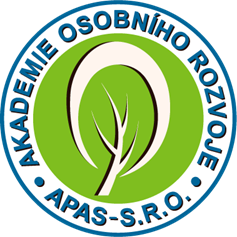 CÍL A CHARAKTERISTIKA PRÁCE Mentoring je efektivní podpůrný způsob odborného vedení, jehož cílem je předáváním zkušeností vést mentorované k sebepoznání a k posílení hodnoty, kvality a smyslu vlastní práce, i jejich začlenění do struktury organizace. Liší se od koučinku i facilitace  přístupem, metodou práce i výsledky. On line kurz nabídne pohled do těchto tří oblastí rozvojové komunikace a zaměří se na podstatu mentoringu, jeho principy, dopad do rozvoje pracovníků v jejich profesní kariéře i v sociálních dovednostech. Budeme pracovat s konkrétními, předem specifikovanými potřebami a požadavky přítomných účastníků. Společně projdeme základními principy přínosného mentoringu, a budeme se věnovat tomu, jak vést dialogy, kterými druhým pomůžeme nalézt odpovědi na jejich hledající dotazy, i jak je směřovat k vlastním cílům a cílům organizace.Veškeré poznatky, které účastníci získají i které budou mít možnost si prakticky vyzkoušet, budou předávány ohleduplně a v plném respektu k jejich potřebám a přáním. Cílem i obsahem workshopu je nikoli učit, ale pomáhat učit se. Zde je návrh obsahových priorit a kurz bude doladěn na míru dle vaši požadavků a potřebOblasti kurzu:Úvodní pohled na podstatu a principy podpůrného vedení a rozvoje lidíMentoring - koučování – facilitace – hlavní charakteristika rozdílů v přístupechCo přináší mentoring do profesního vývojePrincipy, fáze a formy mentoringu Přínos a limity mentoringuJak si vybrat mentora Vztah mentora - menteeMožnosti využití mentoringu ve vzdělávání a rozvoji pracovníkůPříklady vedení podpůrných rozhovorůPraktická skupinová i individuální cvičení, otázky, řešení náročných situací, doporučení pro využití mentorujícího přístupu v praxi účastníkůRealizace: SPOLEČNOST:  APAS – akademie osobního rozvoje, s.r.o.PhDr. Milada Záborcová, Ph.D.konzultantka a lektorka komunikačních dovedností, členka odborného lektorského týmu společnosti APAS. Oblasti vzdělávání se věnuje od roku 2002. Ve svých kurzech a workshopech se zaměřuje zejména na podporu a zlepšování mezilidských vztahů, zabývá se krizovou komunikací, řešením konfliktů při práci s lidmi, zvládáním změn a stresových situací a rozvojem emočních dovedností. Pracuje s týmy firem, podporuje ve strategickém plánování nadace a neziskové organizace. V oblasti supervize pracuje s prvky reflexe týmu a smysluplného nastavení cílů a hodnot. Zabývá se problematikou mezigenerační spolupráce a pozitivního zohlednění věku a potenciálu lidí. Vystupuje na konferencích, je členkou komisí rekvalifikačního vzdělávání. Publikuje.  Za podpory společnosti Seduo.cz natočila s kolegy na téma emocí v pracovní sféře, plánování profesní kariéry a prevence syndromu vyhoření on-line kurz Budujte úspěšnou kariéru v každém věku. Na základě zkušeností z mnohaleté práce s lidmi, kteří zažívají osobní krizi, jí na podzim 2017 v nakladatelství Grada vyšla kniha přinášející nové pohledy na zvládání zátěžových a vyhrocených situací s názvem Jak projít životními krizemi k životním výhrám.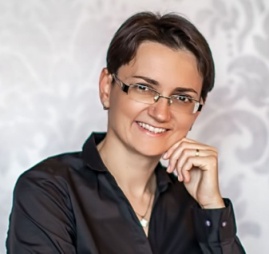 MENTORING A JEHO METODY A POSTUPY